Resoluciones #096 - #109Resoluciones #096 - #109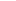 